VBS - Change of DateThe date for Zion’s VBS has been changed to July 21-25 from 6:00 pm-8:00 pm.  Each evening there will be classes for those who are 4 years old through 6th grade.  Registration forms are available outside the office. Be sure to bring a friend! Summer Office ScheduleThe church office will be open week days from 9:00am-1:00pm Carol DeLoach and Jessica Shiers will handle office duties this summer.June Mission Project Sunday, June 23, is the final day for collecting mission gifts for Rev. Roger and Amy James who serve the Lord in the Philippines.  Gifts to support the James’ work may be marked as such and placed in the offering plate. Mission envelopes are available in the narthex.School NewsDo you like science?  Zion school is adopting a new science text and program to replace the current text which is about 18 years old.  The purchase of the classroom kits is costly, nearly $2000 per class.  If you would like to help the school with a donation to offset this cost, please make out a check to Zion Lutheran and note SCIENCE on the memo line.  If you would like more information, please see Mr. Splittgerber.  Thank you!The school has an opening for an after school childcare assistant for the next school year. Please speak with Mr. Splittgerber for more information.The Trustees are accepting applications for a custodian.  This is a part time position and it will begin immediately.  If you have questions, are interested, or know of anyone who is, please contact Adam Helmbrecht at 308-293-2380, the office at 308-234-3410, or email the office at school@zionkearney.org.Stewardship NoteActs 2:1 – “When the day of Pentecost arrived, they were all together in one place.” Notice that Pentecost is actually an Old Testament festival. It happens around the time when the wheat and oats are ready to be brought in. In the New Testament, this becomes a picture and foreshadowing of the great harvest of humankind that God means to bring in through the preaching of His Word. God gives the seed, and God brings about the harvest – through the work of His Church. 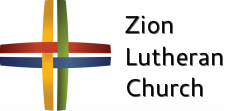 Announcements – June 9, 2019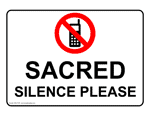 Thou shalt silence your cell phone during worship.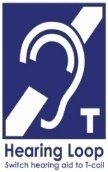 Our sanctuary has a HEARING LOOP.  Please switch hearing aids to T-coil mode.  We have 2 headsets and receivers for use by those without hearing aids. Ask an usher for                   assistance.Forgot your offering?  Don’t have your checkbook or cash? Today or any day you can visit our website at zionkearney.com and click on the “giving” tab.  Or, text “zionkearney” (one word) to 77977.  You’ll receive a text back with instructions to start giving.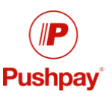 For Your Safety and Security … all exterior doors are locked 15 minutes after the church service begins.  If you are running late please go to the west door for access to the sanctuary.Mary Martha (LWML) will meet…in circles tomorrow, June 10, at 7:00 pm.  PEACE circle (Becky’s) will meet at Bev Nuttelman’s home.  LOVE circle (Brooke’s) will meet at Brooke Fisher’s home.  If you are new to Zion’s church family and would like to visit one of the circles, please call the office for more information.ZION STUDENTS REGISTERED FOR THE 2019 HIGHER THINGS CONFERENCE …will plan and prepare for the trip during the Youth Bible Class on June 16.  Contact Pastor Gaunt if you cannot attend this mandatory meeting. The Zion Men’s Softball… team will play at 6:30pm this Tuesday at Harvey Park.  Go and cheer them on!Radio broadcast and altar flower signups….are in need of sponsors!  The radio broadcast can be sponsored for $162 and families may fund a Sunday together.  The two altar bouquets can be fresh flowers, filled with one of the arrangements hand made by a Zion member, or purchased from a local florist.  Signup sheets are located in the hallway by the church mailboxes.  Please help Zion spread the Gospel and help beautify the sanctuary!VBS - Change of DateThe date for Zion’s VBS has been changed to July 21-25 from 6:00 pm-8:00 pm.  Each evening there will be classes for those who are 4 years old through 6th grade.  Registration forms are available outside the office. Be sure to bring a friend! Summer Office ScheduleThe church office will be open week days from 9:00am-1:00pm Carol DeLoach and Jessica Shiers will handle office duties this summer.June Mission Project Sunday, June 23, is the final day for collecting mission gifts for Rev. Roger and Amy James who serve the Lord in the Philippines.  Gifts to support the James’ work may be marked as such and placed in the offering plate. Mission envelopes are available in the narthex.School NewsDo you like science?  Zion school is adopting a new science text and program to replace the current text which is about 18 years old.  The purchase of the classroom kits is costly, nearly $2000 per class.  If you would like to help the school with a donation to offset this cost, please make out a check to Zion Lutheran and note SCIENCE on the memo line.  If you would like more information, please see Mr. Splittgerber.  Thank you!The school has an opening for an after school childcare assistant for the next school year. Please speak with Mr. Splittgerber for more information.The Trustees are accepting applications for a custodian.  This is a part time position and it will begin immediately.  If you have questions, are interested, or know of anyone who is, please contact Adam Helmbrecht at 308-293-2380, the office at 308-234-3410, or email the office at school@zionkearney.org.Stewardship NoteActs 2:1 – “When the day of Pentecost arrived, they were all together in one place.” Notice that Pentecost is actually an Old Testament festival. It happens around the time when the wheat and oats are ready to be brought in. In the New Testament, this becomes a picture and foreshadowing of the great harvest of humankind that God means to bring in through the preaching of His Word. God gives the seed, and God brings about the harvest – through the work of His Church. Announcements – June 9, 2019Thou shalt silence your cell phone during worship.Our sanctuary has a HEARING LOOP.  Please switch hearing aids to T-coil mode.  We have 2 headsets and receivers for use by those without hearing aids. Ask an usher for                   assistance. Forgot your offering?  Don’t have your checkbook or cash? Today or any day you can visit our website at zionkearney.com and click on the “giving” tab.  Or, text “zionkearney” (one word) to 77977.  You’ll receive a text back with instructions to start giving.For Your Safety and Security … all exterior doors are locked 15 minutes after the church service begins.  If you are running late please go to the west door for access to the sanctuary.Mary Martha (LWML) will meet…in circles tomorrow, June 10, at 7:00 pm.  PEACE circle (Becky’s) will meet at Bev Nuttelman’s home.  LOVE circle (Brooke’s) will meet at Brooke Fisher’s home.  If you are new to Zion’s church family and would like to visit one of the circles, please call the office for more information.ZION STUDENTS REGISTERED FOR THE 2019 HIGHER THINGS CONFERENCE …will plan and prepare for the trip during the Youth Bible Class on June 16.  Contact Pastor Gaunt if you cannot attend this mandatory meeting. The Zion Men’s Softball… team will play at 6:30pm this Tuesday at Harvey Park.  Go and cheer them on!Radio broadcast and altar flower signups….are in need of sponsors!  The radio broadcast can be sponsored for $162 and families may fund a Sunday together.  The two altar bouquets can be fresh flowers, filled with one of the arrangements hand made by a Zion member, or purchased from a local florist.  Signup sheets are located in the hallway by the church mailboxes.  Please help Zion spread the Gospel and help beautify the sanctuary!